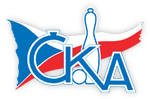 1. KUŽELKÁŘSKÁ LIGA DOROSTU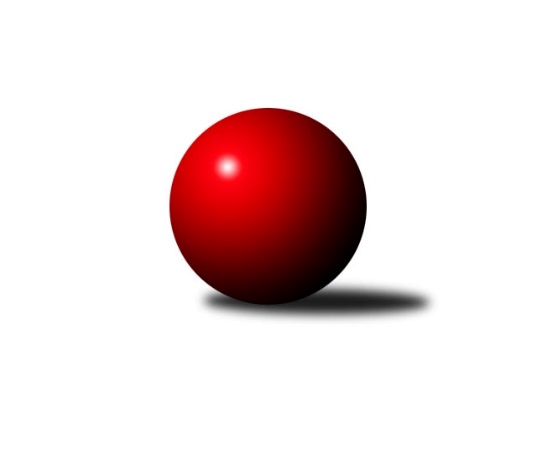 Č.1Ročník 2018/2019	23.9.2018Nejlepšího výkonu v tomto kole: 1567 dosáhlo družstvo: TJ Lokomotiva Česká Třebová1.KLD D 2018/2019Výsledky 1. kolaSouhrnný přehled výsledků:TJ Lokomotiva Česká Třebová	- TJ Horní Benešov A	2:2	1567:1537	6.0:6.0	23.9.SKK Primátor Náchod B	- TJ Jiskra Hylváty	2:2	1491:1312	8.0:4.0	23.9.Tabulka družstev:	1.	SKK Primátor Náchod B	1	0	1	0	2.0 : 2.0 	8.0 : 4.0 	 1491	1	2.	TJ Lokomotiva Česká Třebová	1	0	1	0	2.0 : 2.0 	6.0 : 6.0 	 1567	1	3.	TJ Horní Benešov A	1	0	1	0	2.0 : 2.0 	6.0 : 6.0 	 1537	1	4.	TJ Jiskra Hylváty	1	0	1	0	2.0 : 2.0 	4.0 : 8.0 	 1312	1	5.	KK Zábřeh	0	0	0	0	0.0 : 0.0 	0.0 : 0.0 	 0	0Podrobné výsledky kola:	 TJ Lokomotiva Česká Třebová	1567	2:2	1537	TJ Horní Benešov A	Adam Mísař	119 	 143 	 119 	122	503 	 2:2 	 520 	 144	131 	 136	109	Lucie Mikesková	Miloslav Hýbl	132 	 135 	 115 	117	499 	 1:3 	 540 	 118	145 	 142	135	Barbora Bártková	Jakub Sokol	125 	 139 	 156 	145	565 	 3:1 	 477 	 110	155 	 106	106	Vendula Žižkovározhodčí: Hetych JiříNejlepší výkon utkání: 565 - Jakub Sokol	 SKK Primátor Náchod B	1491	2:2	1312	TJ Jiskra Hylváty	Veronika Kábrtová	131 	 121 	 131 	118	501 	 2:2 	 509 	 137	117 	 122	133	Tomáš Skala	Jan Gintar	114 	 138 	 115 	121	488 	 2:2 	 493 	 139	119 	 121	114	Matěj Mach	Barbora Lokvencová	137 	 120 	 118 	127	502 	 4:0 	 310 	 86	58 	 90	76	Kryštof Vavřínrozhodčí: Nejlepší výkon utkání: 509 - Tomáš SkalaPořadí jednotlivců:	jméno hráče	družstvo	celkem	plné	dorážka	chyby	poměr kuž.	Maximum	1.	Jakub Sokol 	TJ Lokomotiva Česká Třebová	565.00	371.0	194.0	3.0	1/1	(565)	2.	Barbora Bártková 	TJ Horní Benešov A	540.00	373.0	167.0	3.0	1/1	(540)	3.	Lucie Mikesková 	TJ Horní Benešov A	520.00	372.0	148.0	6.0	1/1	(520)	4.	Tomáš Skala 	TJ Jiskra Hylváty	509.00	356.0	153.0	11.0	1/1	(509)	5.	Adam Mísař 	TJ Lokomotiva Česká Třebová	503.00	342.0	161.0	7.0	1/1	(503)	6.	Barbora Lokvencová 	SKK Primátor Náchod B	502.00	347.0	155.0	9.0	1/1	(502)	7.	Veronika Kábrtová 	SKK Primátor Náchod B	501.00	341.0	160.0	9.0	1/1	(501)	8.	Miloslav Hýbl 	TJ Lokomotiva Česká Třebová	499.00	344.0	155.0	11.0	1/1	(499)	9.	Matěj Mach 	TJ Jiskra Hylváty	493.00	347.0	146.0	8.0	1/1	(493)	10.	Jan Gintar 	SKK Primátor Náchod B	488.00	322.0	166.0	9.0	1/1	(488)	11.	Vendula Žižková 	TJ Horní Benešov A	477.00	319.0	158.0	11.0	1/1	(477)	12.	Kryštof Vavřín 	TJ Jiskra Hylváty	310.00	223.0	87.0	29.0	1/1	(310)Sportovně technické informace:Starty náhradníků:registrační číslo	jméno a příjmení 	datum startu 	družstvo	číslo startu
Hráči dopsaní na soupisku:registrační číslo	jméno a příjmení 	datum startu 	družstvo	Program dalšího kola:2. kolo30.9.2018	ne	10:00	TJ Jiskra Hylváty - TJ Lokomotiva Česká Třebová	30.9.2018	ne	10:00	KK Zábřeh - SKK Primátor Náchod B	Nejlepší šestka kola - absolutněNejlepší šestka kola - absolutněNejlepší šestka kola - absolutněNejlepší šestka kola - absolutněNejlepší šestka kola - dle průměru kuželenNejlepší šestka kola - dle průměru kuželenNejlepší šestka kola - dle průměru kuželenNejlepší šestka kola - dle průměru kuželenNejlepší šestka kola - dle průměru kuželenPočetJménoNázev týmuVýkonPočetJménoNázev týmuPrůměr (%)Výkon1xJakub SokolČ. Třebová5651xJakub SokolČ. Třebová111.055651xBarbora BártkováHorní Benešov A5401xBarbora BártkováHorní Benešov A106.135401xLucie MikeskováHorní Benešov A5201xTomáš SkalaHylváty104.495091xTomáš SkalaHylváty5091xBarbora LokvencováNáchod B103.055021xAdam MísařČ. Třebová5031xVeronika KábrtováNáchod B102.855011xBarbora LokvencováNáchod B5021xLucie MikeskováHorní Benešov A102.2520